				CURRICULUM VITAE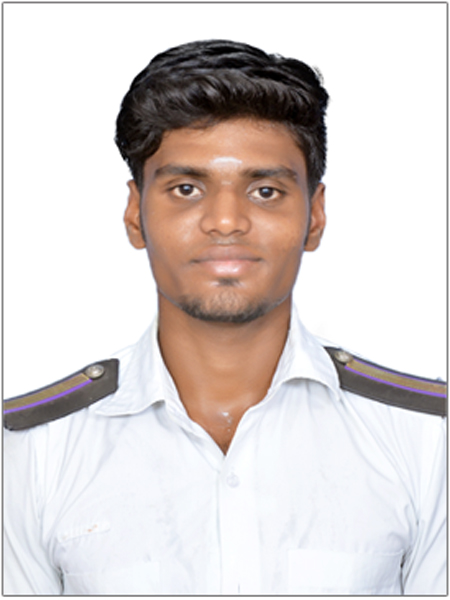 M.SELVAGANESHAN				12/17,	SANGAIYA KOVIL STREET,OLD KUYAVARPALYAM ROAD,MADURAI CITY,PIN- 625009,TAMILNADU.MOBILE : 8508052690    			E-MAIL:  selvaganenshan98@gmail.comOBJECTIVE:                 A challenging technical position in marine engineering field , where my skills,Attitude,education and accomplishments will contribute to the up lifement  of your organization and myself.EDUCATIONAL / PROFESSIONAL QUALIFICATION:DOCUMENTSTECHNICAL ACTIVITIES & STCWPERSONAL DETAILSEXPERIENCEPERSONAL SKILPositive attitude worker,ability to work under pressure.Adjust quickly to the new environment.Equipped with good leadership abilities and good communication skills.A people’s person, capable of blending with the team.Committed to hard work and eager to learn and improve.Able to stay focused for a long time with right attitude.Adaptive  to various situations.Developing innovative action plans to solve problems.DECLARATION:I   hereby  declare that  the  above  mentioned  information is  correct  to my	 knowledge and  I hear the responsibility for the correctness of the above mentioned particulars.	 								YOUR’S			                                                                      M.SELVAGANESHANRANK APPLIED:TRAINEE MARINE ENGINEERINGCOURSEINSTITUTIONBOARD&UNIVERSITYYEAR OFPASSINGPERCENTAGEOF MARKSB.E MarineEngineeringMOHAMMED SATHAK ENGINEERING COLLEGE.Anna UniversityChennai201972HSC         TAGORE    VIDYALAYAM MATRIC. HIGHER     SECONDARYSCHOOL.State Board201567.9SSLCTAGORE VIDYALAYAM MATRIC. HIGHER SECONDARY SCHOOL.State Board201378.2DOCUMENTDOCUMENT NODATE OF ISSUEPLACE OF ISSUEVALIDITYPASSPORTR722473403/01/2018MADURAI02/01/2028CDCMUM38436820/06/2019MUMBAI19/06/2029INDOS15EL201430/10/2015MUMBAILIFE TIMECOURSESCERTIFICATE NODATE OF ISSUEPLACE OF ISSUEINSTITUTEEFAMF/BST/ 401007307190061     16/02/2019ChennaiMaritime FoundationFPFFMF/BST/ 401007307190061     16/02/2019ChennaiMaritime FoundationPSSRMF/BST/ 401007307190061     16/02/2019ChennaiMaritime FoundationPSTMF/BST/ 401007307190061     16/02/2019ChennaiMaritime FoundationSTSDS     40302114819378     01/06/2019    Pondicherry Pondicherry Maritime Acadamy TFC     40302107619185    25/05/2019    PondicherryPondicherryMaritime AcadamyNAMEM.SELVAGANESHANAGE21DATE OF BIRTH13.06.1998.SEXMALE.NATIONALITYINDIANMARRITIAL STATUSUNMARRIEDFATHER’S NAMEK. MURUGANMOTHER’S NAMEM. AMBALPERMANENT ADDRESS12/17, SANGAIYA KOVIL STREET,OLD KUYAVAR PALAYAM ROAD,MADURAI CITY,PIN - 625009TAMILNADU.CONTACT NUMBER8508052690EMAIL selvaganeshan98@gmail.comName of the vesselType of vesselIMO No.GRTRankFromToKwMV SEALION ACEOFF SHORE9620906471TME05/02/202012/10/20202*1838